Climate States, Freshwater, & Heat ContentSummary of PostersSea ice retreat   Ocean freshwater changeOcean heat and stratification changes  Sea ice retreatExternal forcings (rivers, atmospheric fluxes)  Sea ice and ocean freshwater & heat content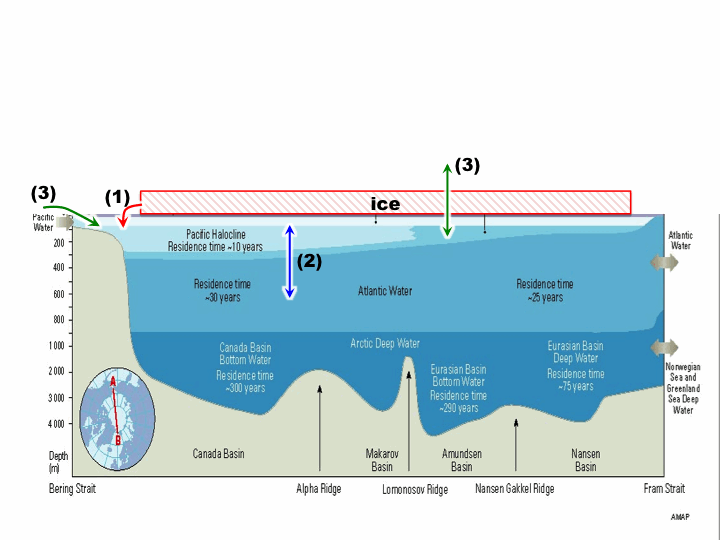 Some questions:The Arctic Ocean is changing!  OK, but how large are these T, S, u changes, relative to historical (pre-ice retreat) variability?  Observations:  E.G., compare model output not just with PHC mean, but with EWG variancePan-Arctic flux study:Sheldon Bacon discusses his idea for the 4 straits study heat & FW fluxes, for pan-Arctic.  Then:  (i) tease out diff’s in terms, and (ii) regional balances (hmmm… there’ll be problems with no obs on “internal” straits.)  Wielsaw suggests we include the coupled models…. This addresses a common FAMOS reviewer complaint!  (ie lack of feedback to coupled community)Google hangout:  flux discussion group… Where does water in outflows originate and how does this vary interannually?  IE linking the “fluxes in straits” group with the “ocean circulation” groupObservations: Can compare with ocean chemistry observationsWhat is the role of sexy new (or newly recognized) processes?Submesoscale processes in the mixed layerDeeper mixing by IGWs, tides, etcSurface wavesinteraction with sea icecoastal erosion-- Who is including these in large-scale models?  What will it take to do so?Fluxes through straits:Local vs. remote forcing?  Use of simple models for understanding (a la Mike Spall’s poster)Momentum fluxes:  We suggest an observational process study to do the air/ice/ocean transfer eg on a floe… hmmm maybe AOFBs?Studies of properties (T, S, v) and fluxes at individual straits:  model vs. obs study a la Bering St. chapter:model subsampling at mooring locationsallow model vs. obs diff’s in position of features by comparing via water mass featuresWe are interested in paleo (with varying levels of enthusiasm).